 Karta zapisania dziecka do Przedszkola Niepublicznego „Słoneczna Jedynka” w Goleniowie na rok szkolny 2024/2025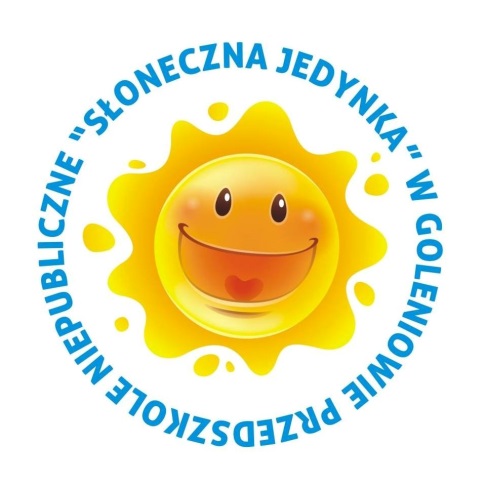 (WYPEŁNIĆ DRUKOWANYMI LITERAMI)Data zapisania dziecka do przedszkola ………………(wypełnia dyrektor)Imię i nazwisko dziecka ...................................................................................................................................................Pesel…………………………………………………………………………………………………Adres zamieszkania  …………………………………………………………………………………………………Data i miejsce urodzenia ………………………………………………………………….……………………………..Godziny pobytu dziecka w przedszkolu: od ..................... do .....................Posiłki (I śniadanie, II śniadanie, obiad, podwieczorek)…………………...…………………………………….………………………………………I. DANE DOTYCZĄCE RODZICÓW/OPIEKUNÓWAdres E-mail                              …………………………...         ……………………………RODZEŃSTWO (proszę podać imiona i rok urodzenia):.......................................................................................................................................................II. DODATKOWE WAŻNE INFORMACJE O DZIECKU (choroby, wady rozwojowe, alergie):............................................................................................................................................................................................................................................................................................................III. OSOBY UPOWAŻNIONE DO ODBIORU DZIECKA Z PRZEDSZKOLADo odbioru z przedszkola dziecka upoważniam następujące osoby:1. .......................................................................................................................................(imię i nazwisko)(pokrewieństwo)(nr dowodu osobistego)(nr telefonu)2. .......................................................................................................................................(imię i nazwisko)(pokrewieństwo)(nr dowodu osobistego)(nr telefonu)3. .......................................................................................................................................(imię i nazwisko)(pokrewieństwo)(nr dowodu osobistego)(nr telefonu)IV ZASADY ODBIORU I PRZYPROWADZANIA DZIECIPrzedszkole jest czynne w godzinach od 6:30 do 16:30Dzieci przyprowadzamy do przedszkola do godziny 8:00, a odbieramy od 13:30 do 16:30 najpóźniej.Przyprowadzanie i odbieranie w innych godzinach należy ustalić indywidualnie z dyrektorem placówki bądź bezpośrednio z wychowawcami grup.Po przyprowadzeniu dzieci do przedszkola rodzice/opiekunowie prawni bądź osoby przez nich upoważnione przekazują dzieci pod opiekę nauczycielce lub woźnej pełniącej dyżur na korytarzu. Niedopuszczalne jest pozostawienie dzieci bez opieki na terenie przed budynkiem placówki.Dziecko przyprowadzane do przedszkola musi być zdrowe.W przypadku zachorowania dziecka na terenie placówki wychowawca zawiadamia telefonicznie rodziców/opiekunów prawnych dziecka i wówczas są oni zobowiązani do jego niezwłocznego odebrania z placówki.W przypadku zagrożenia życia dziecka przedszkole wzywa karetkę pogotowia, przekazując dziecko pod opiekę lekarzowi. Równocześnie informuje rodziców o zaistniałej sytuacji. Nauczycielka przebywa wraz z dzieckiem do przybycia rodziców/prawnych opiekunów dziecka.Odbierać dzieci z przedszkola mogą:rodzice lub uprawnieni opiekunowie,inne pełnoletnie osoby na pisemne upoważnienie wystawione przez rodziców/opiekunów.Osobom nietrzeźwym dzieci nie będą wydawane.Upoważnienia telefoniczne nie obowiązują.Rodzice zobowiązani są do powiadomienia przedszkola o czasie nieobecności dziecka w placówce.V OŚWIADCZENIA, ZOBOWIĄZANIA, ZGODY1. Oświadczam, że przedłożone przeze mnie powyższe informacje są zgodne ze stanem faktycznym.							……………………………………………							        (data, podpis rodzica/opiekuna)2. Zobowiązuję się (z góry) do 10 każdego miesiąca regularnie uiszczać opłaty za przedszkole i za wyżywienie dziecka oraz informować o chorobach zakaźnych występujących u dziecka.                                                                               ……………………………………………							        (data, podpis rodzica/opiekuna)3. Oświadczam, że wyrażam zgodę na przetwarzanie danych osobowych zawartych w karcie zgłoszenia w celu realizacji zadań statutowych przedszkola oraz na upublicznianie wizerunku mojego dziecka.                                                                               ……………………………………………							        (data, podpis rodzica/opiekuna)4. Wyrażam zgodę na przeglądy higieniczne mojego dziecka.                                                                               ……………………………………………							        (data, podpis rodzica/opiekuna)VI KLAUZURA INFORMACYJNAInformuję, że:Administratorem Pani/Pana danych osobowych jest Dyrektor Przedszkola Niepublicznego „Słoneczna Jedynka” – Grażyna Lewandowska, z siedzibą w Goleniowie przy ul. M. Konopnickiej 10.  Administrator nie powołał Inspektora Ochrony Danych Osobowych.Przetwarzanie danych osobowych odbywać się będzie na podstawie zapisów Prawa Oświatowego oraz zgód wyrażonych w procesie rekrutacji do placówki.Pozyskane dane osobowe mogą być udostępnianie podmiotom do tego upoważnionym na podstawie przepisów prawa. Dane osobowe nie będą przekazywane do państwa trzeciego/organizacji międzynarodowej.Dane osobowe będą przechowywane przez okres świadczenia usługi oraz stosownie do przepisów o archiwizacji – jeszcze przez 5 lat od zakończenia umowy.Przysługuje Pani/Panu prawo: dostępu do treści swoich danych oraz ich sprostowania, usunięcia, ograniczenia przetwarzania, przenoszenia danych, wniesienia sprzeciwu.Wyrażone zgody mogą zostać wycofane w każdej chwili.Ma Pani/Pana  również możliwość wniesienia skargi do Prezesa Urzędu Ochrony Danych Osobowych lub do innego organu nadzorczego właściwego na podstawie przepisów RODO, gdy uzna Pani/Pana, iż przetwarzanie Pani/Pana danych osobowych narusza przepisy RODO.Pani/Pana dane osobowe nie podlegają zautomatyzowanemu podejmowaniu decyzji, w tym profilowaniu.(wypełnia dyrektor)Data zakończenia uczęszczania do Przedszkola Niepublicznego „Słoneczna Jedynka” w Goleniowie  ……………………………………………….VI UWAGI DOTYCZĄCE ZMIANY DATY ZAPISANIA DZIECKA DO PRZEDSZKOLA NIEPUBLICZNEGO „SŁONECZNA JEDYNKA” W GOLENIOWIE……………………………………………………………………………………………………………………………………………………………………………………………………………………………………………………………………………………………………………………………………………………………………………………………………………………………………………………………………………………………………………MATKAOJCIECNazwisko, imię......................................................................................Numer telefonu…………………………...……………………………